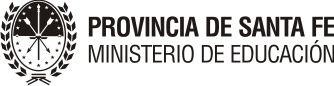 MINISTERIO de EDUCACIÓNDirección Provincial de Educación Técnica, Producción y TrabajoMINISTERIO de EDUCACIÓNDirección Provincial de Educación Técnica, Producción y TrabajoMINISTERIO de EDUCACIÓNDirección Provincial de Educación Técnica, Producción y TrabajoMINISTERIO de EDUCACIÓNDirección Provincial de Educación Técnica, Producción y TrabajoMINISTERIO de EDUCACIÓNDirección Provincial de Educación Técnica, Producción y TrabajoMINISTERIO de EDUCACIÓNDirección Provincial de Educación Técnica, Producción y TrabajoMINISTERIO de EDUCACIÓNDirección Provincial de Educación Técnica, Producción y TrabajoMINISTERIO de EDUCACIÓNDirección Provincial de Educación Técnica, Producción y TrabajoMINISTERIO de EDUCACIÓNDirección Provincial de Educación Técnica, Producción y TrabajoMINISTERIO de EDUCACIÓNDirección Provincial de Educación Técnica, Producción y TrabajoMINISTERIO de EDUCACIÓNDirección Provincial de Educación Técnica, Producción y TrabajoMINISTERIO de EDUCACIÓNDirección Provincial de Educación Técnica, Producción y TrabajoMINISTERIO de EDUCACIÓNDirección Provincial de Educación Técnica, Producción y TrabajoMINISTERIO de EDUCACIÓNDirección Provincial de Educación Técnica, Producción y TrabajoMINISTERIO de EDUCACIÓNDirección Provincial de Educación Técnica, Producción y TrabajoPRÁCTICAS PROFESIONALIZANTES modalidad PASANTÍASPRÁCTICAS PROFESIONALIZANTES modalidad PASANTÍASPRÁCTICAS PROFESIONALIZANTES modalidad PASANTÍASPRÁCTICAS PROFESIONALIZANTES modalidad PASANTÍASPRÁCTICAS PROFESIONALIZANTES modalidad PASANTÍASPRÁCTICAS PROFESIONALIZANTES modalidad PASANTÍASPRÁCTICAS PROFESIONALIZANTES modalidad PASANTÍASPRÁCTICAS PROFESIONALIZANTES modalidad PASANTÍASPRÁCTICAS PROFESIONALIZANTES modalidad PASANTÍASPRÁCTICAS PROFESIONALIZANTES modalidad PASANTÍASPRÁCTICAS PROFESIONALIZANTES modalidad PASANTÍASPRÁCTICAS PROFESIONALIZANTES modalidad PASANTÍASPRÁCTICAS PROFESIONALIZANTES modalidad PASANTÍASPRÁCTICAS PROFESIONALIZANTES modalidad PASANTÍASPRÁCTICAS PROFESIONALIZANTES modalidad PASANTÍASPRÁCTICAS PROFESIONALIZANTES modalidad PASANTÍASPRÁCTICAS PROFESIONALIZANTES modalidad PASANTÍASPLANILLA DE EVALUACIÓN - InstructorPLANILLA DE EVALUACIÓN - InstructorPLANILLA DE EVALUACIÓN - InstructorPLANILLA DE EVALUACIÓN - InstructorPLANILLA DE EVALUACIÓN - InstructorPLANILLA DE EVALUACIÓN - InstructorPLANILLA DE EVALUACIÓN - InstructorPLANILLA DE EVALUACIÓN - InstructorPLANILLA DE EVALUACIÓN - InstructorPLANILLA DE EVALUACIÓN - InstructorPLANILLA DE EVALUACIÓN - InstructorPLANILLA DE EVALUACIÓN - InstructorPLANILLA DE EVALUACIÓN - InstructorPLANILLA DE EVALUACIÓN - InstructorPLANILLA DE EVALUACIÓN - InstructorPLANILLA DE EVALUACIÓN - InstructorEmpresa/OrganizaciónEmpresa/OrganizaciónNombre y Apellido InstructorNombre y Apellido InstructorEETP N°……………………….......EETP N°……………………….......EspecialidadEspecialidadEspecialidadNombre y Apellido EstudianteNombre y Apellido EstudianteCurso y DivisiónCurso y DivisiónDNIDNIDNIDNIDNIDNIDNIDNIVÍNCULO escuela - empresaVÍNCULO escuela - empresaVÍNCULO escuela - empresaVÍNCULO escuela - empresaVÍNCULO escuela - empresaVÍNCULO escuela - empresaVÍNCULO escuela - empresaVÍNCULO escuela - empresaVÍNCULO escuela - empresaVÍNCULO escuela - empresaVÍNCULO escuela - empresaVÍNCULO escuela - empresaVÍNCULO escuela - empresaVÍNCULO escuela - empresaVÍNCULO escuela - empresaVÍNCULO escuela - empresaNombre y Apellido Tutor EETPNombre y Apellido Tutor EETPNombre y Apellido Tutor EETPCaracterísticas de la ComunicaciónCaracterísticas de la ComunicaciónCaracterísticas de la ComunicaciónFrecuenteFrecuenteFrecuenteFrecuenteFrecuenteFrecuenteEscasaEscasaEscasaEscasaEscasaNulaNulaNulaCaracterísticas de la ComunicaciónCaracterísticas de la ComunicaciónCaracterísticas de la ComunicaciónDATOS de la Práctica Profesionalizante modalidad PasantíaDATOS de la Práctica Profesionalizante modalidad PasantíaDATOS de la Práctica Profesionalizante modalidad PasantíaDATOS de la Práctica Profesionalizante modalidad PasantíaDATOS de la Práctica Profesionalizante modalidad PasantíaDATOS de la Práctica Profesionalizante modalidad PasantíaDATOS de la Práctica Profesionalizante modalidad PasantíaDATOS de la Práctica Profesionalizante modalidad PasantíaDATOS de la Práctica Profesionalizante modalidad PasantíaDATOS de la Práctica Profesionalizante modalidad PasantíaDATOS de la Práctica Profesionalizante modalidad PasantíaDATOS de la Práctica Profesionalizante modalidad PasantíaDATOS de la Práctica Profesionalizante modalidad PasantíaDATOS de la Práctica Profesionalizante modalidad PasantíaDATOS de la Práctica Profesionalizante modalidad PasantíaDATOS de la Práctica Profesionalizante modalidad PasantíaPeríodo de la pasantíaPeríodo de la pasantíaPeríodo de la pasantíaPeríodo de la pasantíaInicioInicioFinalizaciónFinalizaciónDías de cumplimientoDías de cumplimientoDías de cumplimientoDías de cumplimientoHorarioHorarioHorarioHorarioCantidad de horas semanalesCantidad de horas semanalesCantidad de horas semanalesCantidad de horas semanalesEVALUACIÓN de desempeño de laPráctica ProfesionalizanteEVALUACIÓN de desempeño de laPráctica ProfesionalizanteEVALUACIÓN de desempeño de laPráctica ProfesionalizanteCon muchas dificultadesCon muchas dificultadesCon muchas dificultadesCon muchas dificultadesLogro adecuadoLogro adecuadoLogro adecuadoMuy bien logradoMuy bien logradoMuy bien logradoSuperó las expectativasSuperó las expectativasNo se evalúaDominio de los conocimientos específicosDominio de los conocimientos específicosDominio de los conocimientos específicosDominio de los conocimientos específicosAplicación de conocimientos a la actividadAplicación de conocimientos a la actividadAplicación de conocimientos a la actividadAplicación de conocimientos a la actividadResponsabilidad en la tareaResponsabilidad en la tareaResponsabilidad en la tareaResponsabilidad en la tareaLogro de los resultados esperadosLogro de los resultados esperadosLogro de los resultados esperadosLogro de los resultados esperadosAptitud para trabajar en equipoAptitud para trabajar en equipoAptitud para trabajar en equipoAptitud para trabajar en equipoHabilidad para solucionar problemasHabilidad para solucionar problemasHabilidad para solucionar problemasHabilidad para solucionar problemasIniciativa/Toma de decisionesIniciativa/Toma de decisionesIniciativa/Toma de decisionesIniciativa/Toma de decisionesCapacidad para comunicarse (escrita)Capacidad para comunicarse (escrita)Capacidad para comunicarse (escrita)Capacidad para comunicarse (escrita)Capacidad para comunicarse (oral)Capacidad para comunicarse (oral)Capacidad para comunicarse (oral)Capacidad para comunicarse (oral)Disposición para el trabajo continuoDisposición para el trabajo continuoDisposición para el trabajo continuoDisposición para el trabajo continuoFlexibilidad/Adaptación a los cambiosFlexibilidad/Adaptación a los cambiosFlexibilidad/Adaptación a los cambiosFlexibilidad/Adaptación a los cambiosPredisposición para relacionarse con otrosPredisposición para relacionarse con otrosPredisposición para relacionarse con otrosPredisposición para relacionarse con otrosOtrosOtrosOtrosOtrosOtrosOtrosOtrosOtrosOtrosOtrosOtrosOtrosOtrosOtrosOtrosOtrosOtrosOtros aspectos importantes para la Organización:Firma del InstructorOtros aspectos importantes para la Organización:Firma del InstructorOtros aspectos importantes para la Organización:Firma del InstructorOtros aspectos importantes para la Organización:Firma del InstructorOtros aspectos importantes para la Organización:Firma del InstructorOtros aspectos importantes para la Organización:Firma del InstructorOtros aspectos importantes para la Organización:Firma del InstructorOtros aspectos importantes para la Organización:Firma del InstructorOtros aspectos importantes para la Organización:Firma del InstructorOtros aspectos importantes para la Organización:Firma del InstructorOtros aspectos importantes para la Organización:Firma del InstructorOtros aspectos importantes para la Organización:Firma del InstructorOtros aspectos importantes para la Organización:Firma del InstructorOtros aspectos importantes para la Organización:Firma del InstructorOtros aspectos importantes para la Organización:Firma del InstructorOtros aspectos importantes para la Organización:Firma del InstructorOtros aspectos importantes para la Organización:Firma del InstructorMINISTERIO de EDUCACIÓNDirección Provincial de Educación Técnica, Producción y TrabajoPRÁCTICAS PROFESIONALIZANTES modalidad PASANTÍASPRÁCTICAS PROFESIONALIZANTES modalidad PASANTÍASPRÁCTICAS PROFESIONALIZANTES modalidad PASANTÍASPLANILLA DE EVALUACIÓN - InstructorPLANILLA DE EVALUACIÓN - InstructorOtros aspectos importantes para la Organización:Firma del InstructorOtros aspectos importantes para la Organización:Firma del InstructorOtros aspectos importantes para la Organización:Firma del Instructor